Решение № 83 от 5 сентября 2017 г. О выплате премии главе администрации муниципального округа Головинский за III квартал 2017 года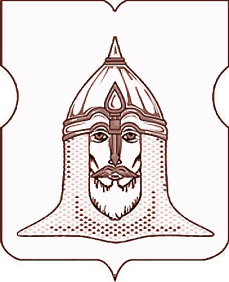 СОВЕТ ДЕПУТАТОВМУНИЦИПАЛЬНОГО ОКРУГА ГОЛОВИНСКИЙРЕШЕНИЕ 05 сентября  2017 года № 83О выплате премии главе администрации муниципального округа Головинский за III квартал 2017 годаСогласно Трудовому кодексу Российской Федерации, в соответствии с Порядком оплаты труда муниципальных служащих администрации муниципального округа Головинский, утвержденным решением Совета депутатов муниципального округа Головинский от 29 ноября 2016 года № 110   Советом депутатов принято решение:1.                 Выплатить премию за выполнение особо важных и сложных заданий в III квартале 2017 года главе администрации муниципального округа Головинский Кудряшову Илье Валерьевичу за счет экономии средств по фонду оплаты труда в размере 18700,00 (восемнадцать тысяч семьсот) рублей.
2.        Администрации муниципального округа Головинский:   2.1.  Обеспечить выплату премии, указанной в пункте 1 настоящего решения;   2.2. Разместить настоящее решение на официальном сайте органов местного самоуправления муниципального округа Головинскийwww.nashe-golovino.ru3.        Настоящее решение вступает в силу со дня его принятия.
4.        Контроль исполнения настоящего решения возложить на главу муниципального округа Головинский Архипцову Н.В. и председателя бюджетно-финансовой комиссии - депутата Мемухину В.Г. Заместитель председателя Совета депутатов                                  В.Г. Мемухина